Tietotekniikkaopastusta senioreilleVapaaehtoiset opastavatVertaisopastus Omenamäen palvelukeskuksessa
Vapaaehtoiset seniorit opastavat toisia senioreita tietotekniikan saloihin. Opastukset ovat maksuttomia ja niihin voi tulla ilman ajanvarausta. Ota oma laitteesi mukaan. Toiminta järjestetään yhteistyössä ENTER ry:n kanssa. Opastukset tiistaisin klo 10-12, Omenamäen palvelukeskus, Tulliportinkatu 4 ajalla 14.1.-19.5.2020.Vertaisopastusta nyt myös Gammelbackassa
Gammelbackan kirjastolla opastetaan keväällä 2020 seuraavina keskiviikkoina: 15.1., 29.1., 12.2., 26.2., 11.3., 25.3., 8.4., 22.4., 6.5., ja 20.5. klo 10–12. Opastukset toimivat ilman ajanvarausta. Toiminta järjestetään yhteistyössä ENTER ry:n kanssa.Vertaisopastusta Kevätkummussa
Kevätkummun kirjastolla opastetaan keväällä 2020 seuraavina keskiviikkoina; 22.1., 5.2., 19.2., 4.3., 18.3., 1.4., 15.4., 29.4. ja 13.5. klo 10–12. Opastukset toimivat ilman ajanvarausta. Toiminta järjestetään yhteistyössä ENTER ry:n kanssaSeniorit digiloikkaa - Luentoja ja keskustelua digiasioistaKansalaisopiston toimintaa jota järjestetään yhteistyössä kaupungin vanhuspalveluiden kanssa, osana Seniorit digiloikkaa kokonaisuutta. 
Omenamäen palvelukeskus, Tulliportinkatu 4, Silva ja Melba kokoustilat.

Klo 9.30-10.15 välisenä aikana puhumme ruotsia ja klo 10.15-11.00 välisenä aikana puhumme suomea. Opettajina Tarja Ekholm ja Inge Ekholm-13.1.2020 Päivittäminen: Tietokoneen ohjelmat ja mobiililaitteet; Mistä löytyvät tietokoneen ja mobiililaitteen käyttöjärjestelmän ja sovellusten päivitykset ja miten ne asennetaan?

-3.2.2020 Youtube; Miten löydän haluamaani sisältöä, kuinka katselen videoita ja mitä ihmettä on ne YouTube kanavat?

-16.3.2020 Instagram; Mikä on Instagram? Kuinka pääsen katsomaan ja löydän eri ihmisten laittamia kuvia? Entä kuinka laitan palveluun kuvia ja tarinoita? 

-6.4.2020 Digijäämistö; Mikä on Digitaalinen testamentti ja kuinka se tehdään? Entä mitä voin tehdä läheisen kuoltua hänen digijäämistölleen?

-11.5.2020 Twitter; Mitä hyötyä minulle on Twitter tilistä?  Miten teen oman tviitin ja käytän hashtageja? Miten löydän seurattavia?Digineuvontaa kirjastossaKirjaston henkilökunta opastaa kaiken ikäisiä. Pääkirjastossa (Papinkatu 20) kerran kuukaudessa seuraavat maanantait: 13.1., 10.2., 9.3., 6.4., ja 11.5. klo 13–15.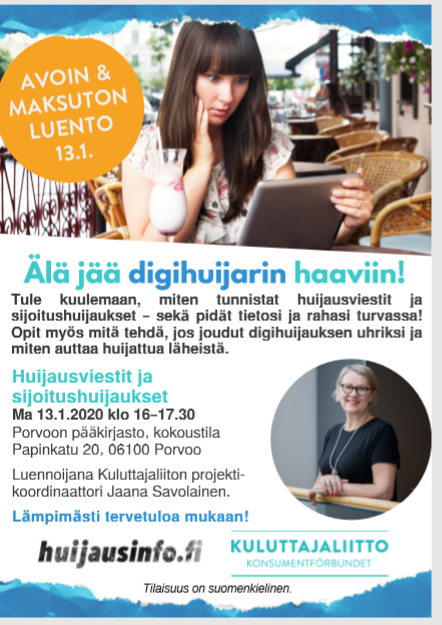 Kansalaisopiston TietotupaTietotuvasta saa neuvoa ja apua joko ajanvarauksella tai itseopiskeluna ohjaajan opastuksella.Tarkemmat tiedotKansalaisopiston "Aika Digittää"-projektiTarkemmat tiedotCareerian ICT-tukipiste Careerian Campuksella (Hevoskengänkatu 2, 1 kerros) saa maanantaisin klo 15.00–18.00 neuvoja ICT-laitteiden (tietokone, tablettitietokone, kännykkä ym.) ja perusohjelmien käytössä. Neuvojina datanomiopiskelijat.